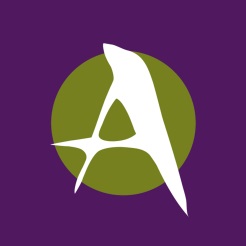 2017 Arts in Education Final Report FromPlease complete a final report form for each funded project.Due 30 days after the completion of the project, no later than March 15, 2018.Teaching Artist: 	School: 	Project Title: 	Project InformationPlease type answers into a Word document, using no more than two pages.1.  What were the strengths of your funded program?  How do you feel it made an impact on the students?2.  How did the Arts Education funding make a difference?3.  Do you plan to apply for Arts Education funding for 2018? 4.  Do you have any suggestion for improvements or changes in the Arts Education program?5.  Attach copies of pictures, press releases, posters, flyers, etc. from your funded project.Name 							   Title 								Signature 									   Date 					Please retain a copy of this report for your files. Return this original form immediately following completion of the program, no later than March 15, 2018 to:    Chris RistauThe Arts Center of the Capital Region265 River StreetTroy, NY 12180